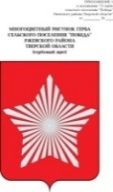 АДМИНИСТРАЦИЯ МУНИЦИПАЛЬНОГО ОБРАЗОВАНИЯСЕЛЬСКОЕ ПОСЕЛЕНИЕ «ПОБЕДА»РЖЕВСКОГО РАЙОНА ТВЕРСКОЙ ОБЛАСТИПОСТАНОВЛЕНИЕО внесении изменений в  Постановление № 46 от 25.12.2012г. «Об утверждении Административного регламента по предоставлению муниципальной услуги «Присвоение адреса объекту недвижимого имущества(земельным участкам, домовладению, объекту капитального строительства»(в редакции Постановление от 13.06.2017 № 55)                  В соответствии с п. 34 Постановления Правительства РФ от 19.11.2014г.           № 1221 «Об утверждении Правил присвоения, изменения и аннулирования адресов(в редакции от 04.09.2020г)     Администрация сельского поселения «Победа»  Ржевского района Тверской области ПОСТАНОВЛЯЕТ:1.Внести изменения в Административный регламент по  предоставлению муниципальной услуги  «Присвоение адреса объекту недвижимого  имущества(земельным участкам, домовладению, объекту капитального строительства» (далее-Регламент) :  -  подпункт  2.4  пункта 2 административного регламента изложить в новой редакции:  «Решение о присвоении объекту адресации адреса или аннулировании его адреса, а также решение об отказе  в  присвоении объекту адресации адреса или аннулировании  его адреса , а также  внесения соответствующих сведений  об адресе объекта адресации в государственный адресный реестр ,осуществляется  администрацией сельского поселения   в срок не более чем 10 рабочих дней со дня поступления заявления.  - подпункт  2.6  пункта 2 Исчерпывающий перечень документов, необходимых для получения муниципальной услуги (далее – документы) и порядок их представления, подпункт 7(кадастровый паспорт (выписка) земельного участка)  исключить.2. Настоящее Постановление вступает с силу со дня его подписания, подлежит обнародованию в установленном законом порядке и размещению на официальном сайте в информационно- телекоммуникационной сети Интернет(www.Победа.ржевский-район.рф)3. Контроль за исполнением настоящего распоряжения возложить на заместителя Главы администрации сельского поселения «Победа» Глава  сельское поселение «Победа»                                                    Е.Л.Тарасевич                       14.09.2021 №  112